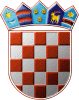 REPUBLIKA HRVATSKAŽUPANIJA KRAPINSKO – ZAGORSKAOSNOVNA ŠKOLA ANTUNA MIHANOVIĆA KLANJECLijepe naše 41; HR – 49 290 KLANJEC, Tel.  +385 (0)49 550-332, fax. 049 550-665,    E-mail: skola@os-amihanovića-klanjec.skole                                                MB – 03086917  / OIB:91051804100Klasa: 003-01/14-01/09Urbroj:2135/01-380-10-14-01Klanjec, 29.09.2014.godineNa temelju članka 3. Zakona o Fiskalnoj odgovornosti (NN 130/10) i članka 1. Uredbe o sastavljanju i predaji Izjave o fiskalnoj odgovornosti (NN 78/11) ravnateljica Osnovne škole Antuna Mihanovića donosi :PROCEDURA STVARANJA UGOVORNIH OBVEZA U OSNOVNOJ ŠKOLI ANTUNA MIHANOVIĆAČlanak 1.Ovim aktom propisuje se procedura stvaranja ugovornih obveza , odnosno nabava roba i usluga, javna nabava, i sve druge ugovorne obveze koje su potrebne za redovan rad škole i obavljanje odgojno-obrazovne djelatnosti u Osnovnoj školi Antuna Mihanovića ( u daljnjem tekstu Škola), s iznimkom ako posebnim propisom ili Statutom škole nije određeno drukčije.Članak 2.Ravnateljica Škole je odgovorna osoba koja pokreće postupak ugovaranja i stvaranja ugovornih obveza koje obvezuju školu. Potrebu za pokretanje postupka ugovaranja nabave roba i usluga mogu iskazati te predložiti ravnatelju svi zaposlenici u školskoj ustanovi, stručna tijela u školi i Školski odbor, s iznimkom ako posebnim propisom ili Statutom škole nije određeno drukčije.Članak 3.Ravnateljica ili osoba koju ovlasti ravnatelja dužna je prije pokretanja postupka ugovaranja i stvaranja ugovornih obveza obaviti kontrolu i utvrditi i/ili izvijestiti ravnateljicu je li pribavljanje predložene ugovorne obveze u skladu s važećim financijskim planom i planom/javne/nabave škole za tekuću godinu.Ukoliko ravnateljica ili osoba koju je ovlastila  ravnateljica ustanovi  kako predložena ugovorna obveza nije u skladu s važećim financijskim planom i planom/javne/nabave za tekuću godinu, istu predloženu obvezu ravnateljica  škole dužna je odbaciti ili predložiti Školskom odboru promjenu financijskog plana i plana/javne/nabave.Članak 4.Nakon što ravnateljica ili osoba koju je ravnateljica ovlastila utvrdi kako je predložena ugovorna obveza u skladu s važećim financijskim planom i planom javne nabave škole,ravnateljica donosi odluku o pokretanju nabave odnosno ugovaranju ugovorne obveze. Nakon provedbe nabave ili ugovaranja drugih obveza koje obvezuju školsku ustanovu, ravnateljica škole dužna je izvijestiti Školski odbor o rezultatima koji su postignuti nabavom, odnosno ugovornim obvezama. U skladu s Uredbom o sastavljanju i predaji Izjave o fiskalnoj odgovornosti (NN 78/11), ravnateljica škole potpisuje Izjavu o fiskalnoj odgovornosti na temelju sastavljenog Upitnika o fiskalnoj odgovornosti, a sve u skladu sa Zakonom o fiskalnoj odgovornosti (NN 130/10).Članak 5.Ukoliko postupak nabave roba i usluga ne podliježe postupku javne nabave male ili velike vrijednosti, u skladu sa zakonskim pretpostavkama Zakona o javnoj nabavi (NN 90/11.) već se radi o bagatelnoj ili nekoj drugoj vrsti nabave, tada se stvaranje obveza provodi po sljedećoj proceduri:Članak 6.Ukoliko postupak nabave roba i usluga podliježe postupku javne nabave, odnosno ispunjene su zakonske pretpostavke za provođenje procedure propisane Zakonom o javnoj nabavi (NN 90./11.) tada se stvaranje obveza provodi po sljedećoj proceduri:Ova procedura stupa na snagu  danom dane Suglasnosti Školskog odbora i biti će objavljena na oglasnoj ploči MŠ Klanjec i PŠ Lučelnica te na web stranici škole najkasnije do 01.10.2014. godine. Primjena Procedure započinje dana 02.10.2014.godine.Ravnateljica________________________Melita Ulama, dipl.učiteljSTVARANJE OBVEZA ZA KOJE NIJE POTREBNA PROCEDURA JAVNE NABAVESTVARANJE OBVEZA ZA KOJE NIJE POTREBNA PROCEDURA JAVNE NABAVESTVARANJE OBVEZA ZA KOJE NIJE POTREBNA PROCEDURA JAVNE NABAVESTVARANJE OBVEZA ZA KOJE NIJE POTREBNA PROCEDURA JAVNE NABAVESTVARANJE OBVEZA ZA KOJE NIJE POTREBNA PROCEDURA JAVNE NABAVERedni brojAKTIVNOSTODGOVORNOSTDOKUMENTROK1.1. Prijedlog za nabavu:a) materijal za čišćenjeb) materijal za održavanjec) uredskog materijalad) papira i tonera za fotokopiranjee) udžbenika i stručne literaturef) pedagoške dokumentacije2. Prijedlog za nabavu opreme i nastavnih sredstava3. Korištenje usluga održavanja informatičke opreme4. Ostalo održavanje5. Prehrambeni artikli za školsku kuhinju6. Prijedlog za obavljanje radova7. Prijedlog za nabavu opreme/korištenje/usluga koji nisu predviđeni točkom od 1. do 6.1. Prijedlog za nabavu daju:a) spremačice MŠ i PŠb) domari MŠ I PŠc)-d) učitelji/nastavnici/tajnica/računovođae) knjižničarf) tajnicaUčitelji/nastavnici/TajnikUčitelji/nastavnici/voditelj informatičke učionice te ostali radnici koji koriste informatičku opremuMŠ-domarPŠ -domarMŠ-kuharPŠ-kuharicaMŠ-domarPŠ-domarTajnikRadnici-nositelji pojedinih poslova i aktivnostiInterna narudžbenica, ponudado 25. u mjesecu  za naredni mjesecdo e)        do 10. u mjesecu za tekući mjesec         f) prema potrebiTijekom lipnja i rujna          Prema potrebiPrema potrebiDo 25. u mjesecu za naredni mjesecU vrijeme odmora učenika i prema potrebiPrema potrebi2.Provjera je li prijedlog u skladu s financijskim planomRavnateljica i zaposlenik na poslovima za financijeRavnatelj odobrava sklapanje ugovora/narudžbe3 dana od zaprimanja prijedloga3.Pokretanje nabave-sklapanje ugovora, izdavanje narudžbeRavnateljica ili osoba koju on ovlasti Ugovor/narudžba3 dana od dana odobrenja iz točke 2.STVARANJE OBVEZA ZA KOJE JE POTREBNA PROCEDURA JAVNE NABAVESTVARANJE OBVEZA ZA KOJE JE POTREBNA PROCEDURA JAVNE NABAVESTVARANJE OBVEZA ZA KOJE JE POTREBNA PROCEDURA JAVNE NABAVESTVARANJE OBVEZA ZA KOJE JE POTREBNA PROCEDURA JAVNE NABAVESTVARANJE OBVEZA ZA KOJE JE POTREBNA PROCEDURA JAVNE NABAVERedni brojAKTIVNOSTODGOVORNOSTDOKUMENTROK1.2.3.4.5.1.Prijedlog za nabavu Prijedlog za korištenje uslugaPrijedlog za obavljanje radovaZaposlenici- nositelji pojedinih poslova i aktivnosti Prijedlog s opisom potrebne opreme/usluga/radova i s okvirnom cijenomTijekom godine, a najkasnije mjesec dana prije pripreme godišnjeg plana nabave za slijedeću godinu2.Priprema tehničke i natječajne dokumentacije za nabavu opreme/usluga/radovaAko proces nije centraliziran na razini osnivača-jedinice lokalne samouprave tada zaposlenici u suradnji s ravnateljem škole. Moguće je angažirati vanjskog stručnjaka.Tehnička i natječajna  dokumentacija.Idealno do početka godine u kojoj se pokreće postupak nabave, kako bi se s nabavom moglo odmah započeti.3.Uključivanje stavki iz plana nabave u financijski plan/proračun.Računovođa i RavnateljicaFinancijski plan/proračunRujan-prosinac4.Prijedlog za pokretanje postupka javne nabaveRadnici-nositelji pojedinih poslova i aktivnosti. Ravnatelj preispituje stvarnu potrebu za predmetom nabaveDopis s prijedlogom te tehničkom i natječajnom dokumentacijom.Tijekom godine.5.Provjera je li prijedlog u skladu s donesenim planom nabave i financijskim planom/proračunomRavnatelj i računovođaOdobrenje pokretanja postupka2 dana od zaprimanja prijedloga6.Provjera je li tehnička i natječajna dokumentacija u skladu s propisom o javnoj nabaviRadnik kojeg ravnatelj ovlasti.Pokreće postupak javne nabaveNajviše 30 dana od zaprimanja prijedloga za pokretanje postupka javne nabave7.Pokretanje postupka javne nabaveRavnatelj odnosno osoba koju on ovlasti Objava natječaja, pregovarački postupakTijekom godine